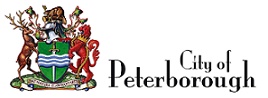 Arts, Culture and Heritage Advisory Committee MinutesCity of PeterboroughJune 13, 2019Call to OrderThat the meeting be called to order by Councillor Riel, Chair, in the Auditorium, Community Services Office at 5:30 p.m.Confirmation of MinutesMoved by Jeff MacklinThat the Arts, Culture and Heritage Advisory Committee minutes of May 9, 2019 be approved.Carried
Disclosure of Pecuniary InterestThere were no disclosures of Pecuniary Interest.Consent Agenda  No items were passed as part of the Consent Agenda.Reports and CommunicationsBill 108 PresentationReport ACHAC19-017Erik Hanson, Heritage Resources Coordinator provided a presentation on changes made by Bill 108 to the Ontario Heritage Act.Moved by Su DittaThat the Chair of the Arts, Culture and Heritage Committee submit a letter to Peterborough City Council encouraging Council to request that the Province undertake thorough and meaningful consultation regarding the development of prescribed principles and regulations relating to the legislation amended under Bill 108.  Carried
Moved by Councillor BeamerThat the ACHAC approve the recommendation outlined in Report ACHAC19-017, dated June 13, 2019, of the Heritage Resources Coordinator, as follows:That the presentation by the Heritage Resources Coordinator regarding changes to the Ontario Heritage Act under Bill 108 be received for information.Carried
Poet Laureate Project UpdateReport ACHAC19-012Justin Million declared a conflict with the Poet Laureate Project Update, as he is interested in participating in the project. Mr. Million left the meeting.Moved by Su DittaThat the Arts, Culture and Heritage Advisory Committee approve the recommendation outlined in Report ACHAC19-012, dated June 13, 2019 of the Manager of the Arts, Culture and Heritage Division, as follows:That the verbal update with respect to the Poet Laureate Project be received for information.Carried
Arts, Culture and Heritage Division Report Report ACHAC19-018Mr. Million returned to the meeting.Moved by Justin MillionThat the ACHAC approve the recommendation outlined in Report ACHAC19-018, dated June 13, 2019 of the Manager of the Arts, Culture and Heritage Division, as follows:That the report with respect to the activities of the Arts, Culture & Heritage Division for May 2019 be received for Information.Carried
CorrespondenceInvitation to Public Art Program Public ForumMoved by Su DittaThat the Arts, Culture and Heritage Advisory Committee receive the verbal update on the Public Art Program refresh.Carried
Other BusinessCouncillor Riel provided an update on the rainbow crosswalk project in the downtown. He advised that ACHAC will be provided with information as the project moves forward.Su Ditta thanked the City for supporting the Arts Awards.Next Meeting - September 13, 2019AdjournmentMoved by Su DittaThat this meeting adjourn at 6:39 p.m.Carried
PresentCouncillor BeamerPresentSu DittaPresentJeff MacklinPresentJustin MillionPresentCouncillor Riel, ChairRegretsRyan KempRegretsSarah McNeillyRegretsJeannine TaylorRegretsMichael StringerStaffNatalie Garnett, Deputy ClerkStaffErik Hanson, Heritage Resources CoordinatorStaffKaren Rennie, Manager of Arts Culture & Heritage_________________________Natalie GarnettDeputy Clerk_________________________Councillor RielChair